Anchors Away Parent Bulletin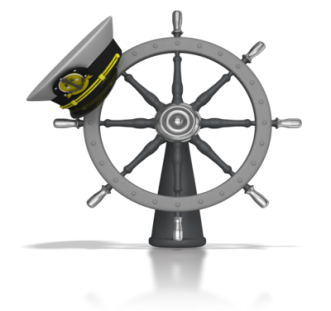 Week of Monday, November 2, 2015PROFICIENCY, POSITIVE RELATIONSHIPS, & PILOT PRIDEUPCOMING EVENTS AT FCEMSNovember 2 – Nutritional Program for 4th Grade at 9:00 (Fulton City 4th Graders are joining us too.)November 2 – FCMS vs. Black Oak HOME (Date Changed from Nov. 3rd)November 3 – No School:  Election DayNovember 5 – Academic Meet at FCMSNovember 5 – Picture Forms and Money are Due in to the SchoolNovember 9 – FCMS vs. Hickman County AWAYNovember 9 – Health Fair for Grades K-5th November 10 – Progress Reports Go HomeNovember 10 – Academic Meet at Fulton CityNovember 11 – Veteran’s Day Program at 1:30 in the  FCEMS GymNovember 12 – FCMS vs CCA AWAYNovember 14 – Miss FCHSNovember 16 – Career Fair Grades 5-8 from 8:30-12:00November 17 – Academic Meet at Hickman CountyNovember 17 – FCMS vs. Carlisle HOMENovember 19 – School Board Meeting in FCEMS LibraryNovember 23 – Science FairNovember 24 – Science Fair Awards Program at 2:00 in GymNovember 25-27 – Thanksgiving BreakNovember 30 – FCHS vs. Trigg/Murray HOME 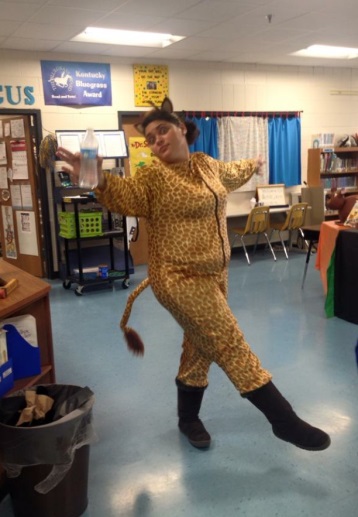 THANKS SO MUCH!!!!A BIG THANKS goes out to Ms. Stephanie Mora for all of her hard work and dedication in preparing our students for the Halloween Musical!  The musical was once again a HUGE SUCCESS!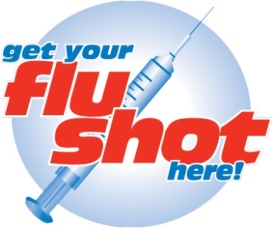 FLU SHOTSThe Purchase District Health Department will be giving FLU SHOTS at the school on November 9th and 19th for those who have turned in their paperwork.  ACADEMIC TEAM SCHEDULECROSS COUNTRY TEAMCongratulations to the FCHS Cross Country Team for qualifying to go to STATE!  Our very own 8th grader, Marlena Sipes placed 3rd at the meet!  We are super proud of all of her accomplishments this year.  Hunter Terrell, 7th grader, also ran with the high school team.  He was our overall 5th finisher.  His time helped our Boys’ Team snag the 1st Place trophy!!  Our girls were Runner-Ups at the Regional Finals.  Both teams will head to Lexington this weekend for the state competition.   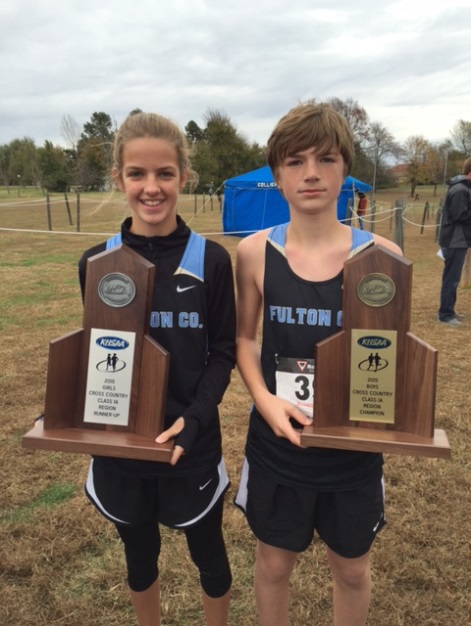 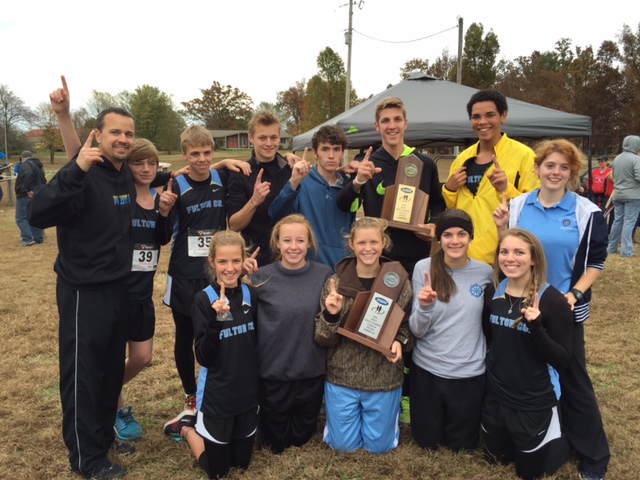 HALLOWEEN CELEBRATIONSOur students did an AWESOME job at our Halloween Musical on Friday.  We want to thank all of our parents who stepped up and helped in our celebration time.  Thanks for all the laughs and for just having fun with the kids!! 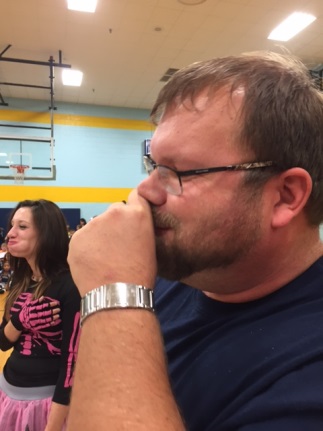 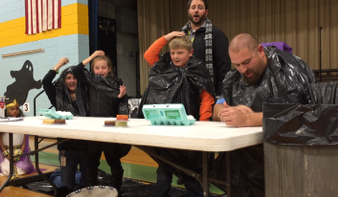 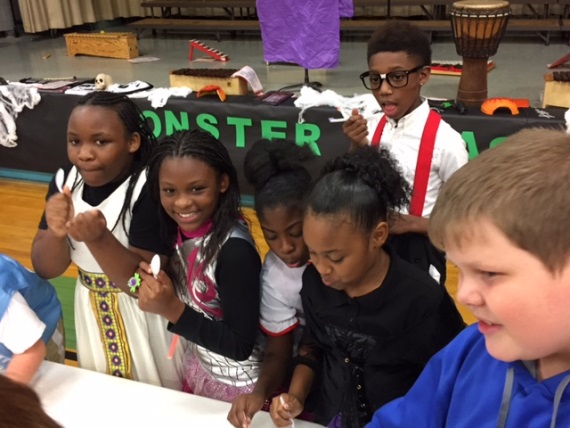 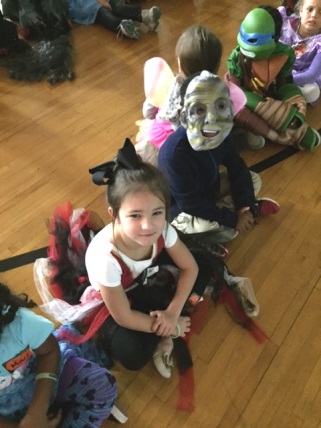 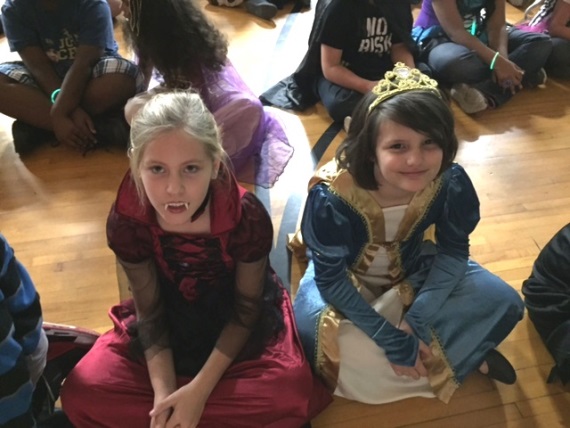 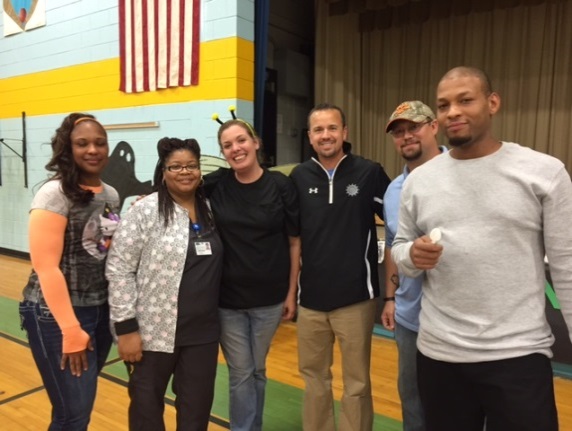 Fulton County AthleticsDATE                  SPORT                        RIVAL                          LOCATION/TIME            CONCESSIONSTue	11/02	MS B 7b8g8b	BlackOak@Hornbeak	HOME @ 5:00		GOLF & HS CHEERMon	11/09	MS B 7b8g8b	Hickman Co		Away @ 5:00		--Thu	11/12	MS B 8g8b	CCA			Away @ 5:00		--Tue	11/17	MS B 7b8g8b	Carlisle Co		HOME @ 5:00		HS GIRLS BBALLMon	11/30	HS B GV	Trigg Co		HOME @ 6:00		MS CHEER *Mon	11/30	HS B BV		Murray			HOME @ 7:30		MS CHEER *Tue	12/01	HS B GV/BV	Joppa, IL		Away @ 6:00		--Thu	12/03	MS B 7b8g8b	Fulton City		Away @ 5:00		--Mon	12/07	HS B GV/BV	Peabody, Trenton, TN	Away @ 6:00		--Thu	12/10	HS B GV/BV	Marshall Co		Away @ 6:00		--Sat	12/12	MS B 8g8b	Lake Co, TN		HOME @ 3:00		HS TRACKSat	12/12	HS B GV/BV	Lake Co, TN		HOME @ 6:00		MS TRACKMon	12/14	MS B 7b8b	Reidland		Away @ 5:00		--Tue 	12/15	HS B BJV/BV	Calloway Co		Away @ 6:00		--12/17 – 12/21	HS B BV		Chr Fellowship Tourny	TBATue	12/29	HS B GV	Trigg New Years Tourny	TBAMon	1/04	MS B 7g8g8b	Carlisle Co		Away @ 5:00		--Tue	1/05	HS B BJV/GV/BV	Hickman Co		Away @ 5:00		--Thu	1/07	MS B 7b8b	Reidland		HOME @ 5:00		HS FOOTBALLFri	1/08	HS B GV/BV	Fulton City		Away @ 6:00		--Sat 	1/09	HS B GV/BV	Marshall Co		HOME @ 6:00		MS FOOTBALLMon	1/11	MS B 7g8g8b	Hickman Co(8th Gr Night)	HOME @ 5:00		VOLLEYBALLTue	1/12	HS B BJV/BV	McCracken Co		HOME @ 6:00		SOFTBALLFri	1/15	HS B BJV/GV/BV	Carlisle Co		Away @ 5:00		--1/16 – 1/23	HS B GV/BV	1st Region All ‘A’ Classic	TBATue	1/19	MS B 7g8g8b	Fulton City		HOME @ 5:00		BASEBALLThu	1/21	MS B 7g8g8b	BlackOak@Hornbeak	Away @ 5:00		--Mon	1/25	HS B BJV/GV/BV 	Mayfield		Away @ 5:00		--Thu	1/28	HS B GV/BV	Ballard Memorial	Away @ 6:00		--Fri	1/29	HS B GV/BV	CCA*			HOME @ 6:00		MS GIRLS BBALLTue	2/02	HS B BJV/GV/BV Carlisle Co		HOME @ 5:00		MS BOYS BBALLFri	2/05	HS B BJV/GV/BV Hickman Co		HOME @ 4:30		MS CHEERSat	2/06	HS B GV/BV	Lake Co, TN		Away @ 6:00		--Tue	2/09	HS B GV/BV	CFS			HOME @ 6:00		MS TRACKFri	2/12	HS B GV/BV	Fulton City		HOME @ 6:00		GOLF & CROSS COUNTRYMon 	2/15	HS B GV/BV	Mayfield		HOME @ 6:00		MS FOOTBALLThu	2/18	HS B GV/BV	Ballard Memorial	HOME @ 6:00		SOFTBALLFri	2/19	HS B GV/BV	Graves Co		Away @ 6:00		--2/22 – 2/26	HS B GV/BV	1st District Tourny	TBA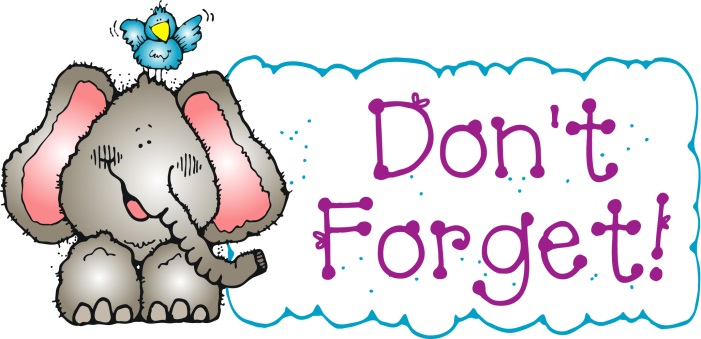 -Picture Money is due to the school by November 5th!-Progress Reports will come home on Tuesday, November 10th!-Veteran’s Day Program will be on Wednesday, November 11th!Fulton County Elementary/Middle School will focus students on educational success by teaching them to cooperate, accept responsibility, respect others, expect excellence, and become life-long learners.FCEMS CARES!DATEHOST (TEAM 1)TEAM 2TEAM 3Thursday, Nov. 5Fulton CountyHickman CountyTuesday, Nov. 10Fulton CityFulton CountyCarlisle CountyTuesday, Nov. 17Hickman CountyFulton County